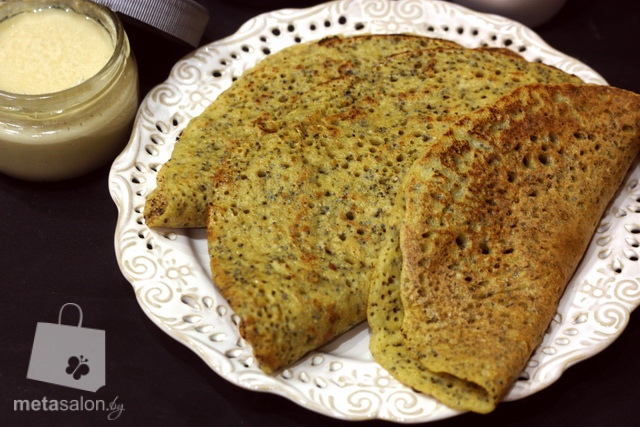  Ингредиенты:1,5 стакана муки на выбор (я смешивала 1 стакан кукурузной и 0,5 стакана овсяной)сахарозаменитель – 3 пакетика FitParad (или сахар -4 ч.л.)4 ст.л мака2 яйца2 стакана кипяткащепотка содыСпособ приготовление:Яйца взбить с сахарозаменителем и содой, добавить мак. В полученную смесь, постоянно помешивая, чтобы яйца не свернулись, добавить кипяток. Далее -- сухие ингредиенты, и всё тщательно перемешать. Тесто будет очень жидким.Сковороду смазать каплей масла и хорошо разогреть. Так как в наших блинчиках очень мало жира, сковорода должна быть очень хорошей, чтобы блинчики от нее быстро отставали.Пожарить блинчики.